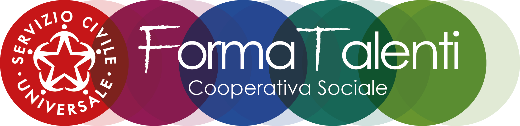                                                                                                                                                          MESE	ANNO	REGISTRO PRESENZE dell’OPERATORE VOLONTARIO	                Progetto:                 Ente:                           Sede:                Codice sede:Volontario/a:     FIRMA ENTRATAORA      FIRMA USCITAORANOTE12345678910111213141516171819202122232425262728293031